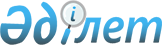 О внесении изменений и дополнений в приказ Министра юстиции Республики Казахстан от 28 июля 1998 года № 539 "Об утверждении Инструкции о порядке совершения нотариальных действий в Республике Казахстан"
					
			Утративший силу
			
			
		
					Приказ и.о. Министра юстиции Республики Казахстан от 30 сентября 2010 года № 271. Зарегистрирован в Министерстве юстиции Республики Казахстан 30 сентября 2010 года № 6512. Утратил силу приказом Министра юстиции Республики Казахстан от 31 января 2012 года № 31

      Сноска. Утратил силу приказом Министра юстиции РК от 31.01.2012 № 31 (вводится в действие по истечении десяти календарных дней после дня его первого официального опубликования).      В целях реализации Закона Республики Казахстан "О внесении изменений и дополнений в некоторые законодательные акты Республики Казахстан по вопросам развития "электронного правительства", руководствуясь подпунктом 3) пункта 2 статьи 7 Закона Республики Казахстан "Об органах юстиции", ПРИКАЗЫВАЮ:



      1. Внести в приказ Министра юстиции Республики Казахстан от 28 июля 1998 года № 539 "Об утверждении Инструкции о порядке совершения нотариальных действий в Республике Казахстан" (зарегистрированный в Реестре государственной регистрации нормативных правовых актов за № 564, опубликованный в Бюллетене нормативных правовых актов центральных исполнительных и иных государственных органов Республики Казахстан от 30 ноября 1998 года № 8) следующие изменения и дополнения:



      в Инструкцию о порядке совершения нотариальных действий в Республике Казахстан, утвержденной указанным приказом:



      в пункте 9:



      после слова "действий" дополнить словами ", в электронном реестре единой нотариальной информационной системы (далее - ЕНИС)";



      дополнить второй частью следующего содержания:

      "При этом запись в электронном реестре ЕНИС, может производиться после осуществления выезда, но не позднее текущего дня, когда совершено нотариальное действие с выездом.";



      пункт 14 добавить частью следующего содержания:

      "Через ЕНИС в государственных электронных информационных ресурсах сверяется информация о личностях обратившихся за совершением нотариальных действий.";



      в пункте 18 после слов "(Положению) юридического лица" добавить словами ", а также через ЕНИС в государственных электронных информационных ресурсах";



      в пункте 22 после слова "паспорту" дополнить словами ", а также сверяется через ЕНИС в государственных электронных информационных ресурсах";



      во второй части пункта 24 слово "действий," заменить словами "действий и в электронном реестре ЕНИС";



      во второй части пункта 27 слово "действий," заменить словами "действий и в электронном реестре ЕНИС";



      в пункте 29:



      во второй части слово "по" заменить словом "для", после слова "действий" дополнить словами "и в электронном реестре ЕНИС";



      в четвертой части после слова "реестре" дополнить словами "для регистрации нотариальных действий и в электронном реестре ЕНИС";



      в пункте 39:



      в части первой слова "реестрах (статья 49 Закона Республики Казахстан "О нотариате")" заменить словами "реестре для регистрации нотариальных действий и в электронном реестре ЕНИС";



      дополнить четвертой частью следующего содержания: 

      "В случае остановки работы ЕНИС по техническим причинам нотариус составляет об этом акт и производит запись в реестре для регистрации нотариальных действий. При восстановлении работы ЕНИС записи, не отраженные в электронном реестре ЕНИС, производятся не позднее 24 часов, в той последовательности в котором произведена запись в реестре для регистрации нотариальных действий."; 



      в пункте 41 после слова "реестре" дополнить словами "для регистрации нотариальных действий и электронном реестре ЕНИС";



      пункт 46 дополнить частью следующего содержания:

      "Факт смерти, родственные либо иные отношения, являющиеся основанием для принятия наследства, проверяются также через ЕНИС в государственных электронных информационных ресурсах.";



      в части первой пункта 57 после слова "постановление" дополнить словами "зарегистрированное в ЕНИС";



      пункт 68 после слова "реестре" дополнить словами "для регистрации нотариальных действий, электронном реестре ЕНИС";



      пункт 69 после слова "реестре" дополнить словами "для регистрации нотариальных действий, электронном реестре ЕНИС";



      часть первую пункта 73 дополнить предложением следующего содержания:

      "Сведения о гражданском состоянии лица сверяются через ЕНИС в государственных электронных информационных ресурсах.";



      часть первую пункта 79 дополнить предложением следующего содержания:

      "Сведения о правоустанавливающих документах на недвижимое имущество сверяются через ЕНИС в государственных электронных информационных ресурсах.";



      часть вторую пункта 82 дополнить предложением следующего содержания:

      "Сведения о правоустанавливающих документах на недвижимое имущество сверяются через ЕНИС в государственных электронных информационных ресурсах.";



      пункт 84 дополнить предложением следующего содержания:

      "Сведения об отсутствии или наличии обременения на недвижимое имущество сверяются через ЕНИС в государственных электронных информационных ресурсах.";



      пункт 96 дополнить предложением следующего содержания:

      "Сведения об отсутствии или наличии обременения на недвижимое имущество сверяются через ЕНИС в государственных электронных информационных ресурсах.";



      пункт 100 дополнить предложением следующего содержания:

      "Сведения об отсутствии или наличии обременения на недвижимое имущество сверяются через ЕНИС в государственных электронных информационных ресурсах.";



      пункт 110 дополнить предложением следующего содержания:

      "Сведения об отсутствии или наличии обременения на недвижимое имущество сверяются через ЕНИС в государственных электронных информационных ресурсах.";



      в части четвертой пункта 146 после слова "действий" дополнить словами "и электронном реестре ЕНИС";



      пункт 205 дополнить предложением следующего содержания:

      "Сведения о правоустанавливающих документах на имущество сверяются через ЕНИС в государственных электронных информационных ресурсах.";



      часть первую пункта 244 дополнить предложением следующего содержания:

      "Сведения о наложении ограничений в распоряжении имуществом заносятся в ЕНИС.".



      2. Контроль за исполнением настоящего приказа возложить на председателя Комитета регистрационной службы и оказания правовой помощи Министерства юстиции Республики Казахстан.



      3. Настоящий приказ вводится в действие после дня его первого официального опубликования.      Исполняющий обязанности

      Министра юстиции

      Республики Казахстан                       Д. Куставлетов
					© 2012. РГП на ПХВ «Институт законодательства и правовой информации Республики Казахстан» Министерства юстиции Республики Казахстан
				